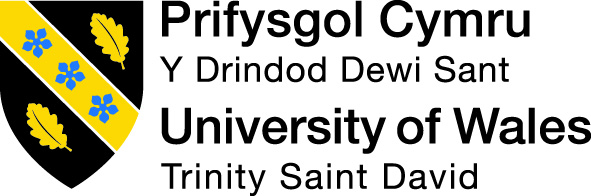 SYLWER: Mae’r testun ar gefndir glas at ddibenion arweiniad a dylid ei ddileu. Dylid diwygio testun ar gefndir melyn fel y bo’n briodol.DOGFEN NARATIF TEITL(AU) RHAGLEN(NI)(Rhestrwch y prif ddyfarniad(au) ac unrhyw ddyfarniadau canolradd – ni ddylid cynnwys dyfarniadau ymadael)XXXDisgyblaeth Academaidd X Athrofa XNEUAthrofa X a Phartner XDogfen ar gyfer Dilysu/Ail-ddilysu Mis Blwyddyn ar gyfer y garfan gyntaf Mis BlwyddynCYNNWYS (i ddiweddaru’r rhifau tudalen, de-gliciwch ar y Cynnwys isod, dewis Diweddaru’r Maes/Update Field a Diweddaru Rhifau Tudalen yn unig (Update Page Numbers only)1.	Nodweddion diffiniol a diben	22.	Ymgysylltu â Myfyrwyr	23.	Dysgu, Addysgu, a Chyfoethogi	34.	Cydraddoldeb ac Amrywiaeth	45.	Priodoledd Graddedigion: Cyflogadwyedd	66.	Priodoledd Graddedigion: Sgiliau Digidol	77.	Priodoledd Graddedigion: Dysgu am Oes	78.	Materion ansafonol	89.	Costau academaidd ychwanegol i fyfyrwyr	810.	Cynaliadwyedd	911.	Adnoddau/Cyfleusterau sy’n benodol i’r rhaglen hon	10Yn y ddogfen naratif fer hon, gofynnir i chi adfyfyrio ar ddyluniad y rhaglen(ni).   Mae’r un ar ddeg adran a nodir isod yn sicrhau eich bod yn adfyfyrio ar nifer o agweddau allweddol fel rhan o brosesau dylunio rhaglenni.   Dewiswyd yr adrannau i adlewyrchu Strategaeth Cyfoethogi Dysgu ac Addysgu’r Brifysgol, y Safonau Dysgu ac Addysgu a Fframwaith Priodoleddau Graddedigion y Brifysgol (gweler y ddogfen ganllaw dilysu ychwanegol sy’n cyd-fynd â’r templed PV2a). Ymhellach maent yn adlewyrchu  blaenoriaethau allweddol y sector o ran dysgu ac addysgu a fynegir trwy’r Fframwaith Rhagoriaeth Addysgu a Deilliannau Graddedigion, arolygon megis UKES, NSS, PTES a PRES, a blaenoriaethau dysgu ac addysgu a fynegir gan AdvanceHE a CCAUC). Peidiwch â dileu’r testun cyn pob blwch. Nodweddion diffiniol a diben Yn yr adran hon, nodwch yn gryno nodweddion diffiniol y rhaglen(ni) ac amlinellwch y cyd-destun ar gyfer adrannau diweddarach y ddogfen naratif hon. Bydd diben y rhaglen yn gyrru a/neu’n llywio’r dyluniad. E.e. os yw’r rhaglen yn cael ei hachredu gan Gorff Proffesiynol, Statudol a Rheoleiddio (PSRB), neu’n gysylltiedig â’r fframwaith prentisiaethau. Neu os yw’r rhaglen wedi’i llunio ar gyfer carfan benodol iawn. Os oes nifer o raglenni wedi’u cysylltu â’i gilydd mewn clwstwr, yna eglurwch sut mae’r clwstwr yn gweithredu, yn enwedig pan fo modylau’n cael eu rhannu i raddau helaeth.   Ymgysylltu â MyfyrwyrYn yr adran hon, adfyfyriwch yn gryno ar sut rydych wedi gweithio gyda myfyrwyr mewn partneriaeth, yng nghyswllt dylunio’r rhaglen(ni);Yn yr adran hon PEIDIWCH â chanolbwyntio ar ddisgrifiad o’r broses ymgynghori ond yn hytrach canolbwyntiwch ar yr effaith y mae’r ymgysylltu â myfyrwyr wedi’i chael ar ddylunio a dilysu’r rhaglen(ni) arfaethedig. Gallai hyn olygu eich bod wedi ymgynghori â myfyrwyr wyneb yn wyneb mewn grŵp ffocws neu’n rhan o Gyfarfod Ymgynghorol Myfyrwyr Staff.   Gall fod hefyd eich bod, yn rhan o’r cam dylunio, wedi ystyried adborth gan fyfyrwyr (e.e. drwy adolygu adborth holiaduron modylau, adborth ar lefel rhaglen, adborth mewn Pwyllgorau Ymgynghorol Myfyrwyr Staff, adborth arolygon partneriaid ar ymgysylltu â myfyrwyr, neu adborth a roddwyd yn rhan o arolygon cenedlaethol megis NSS, UKES a PTES).   Mae’r dewis o ran dull ymgysylltu’n dibynnu ar y rhaglen sydd i’w (hail-)ddilysu a’r garfan y mae’r rhaglen(ni) yn anelu at ei denu. Pan fydd rhaglen yn cael ei datblygu mewn maes pwnc sy’n newydd i’r Brifysgol, y partner neu’r ddau, mae disgwyl o hyd y bydd timau rhaglen yn ystyried adborth myfyrwyr.   E.e. os bydd myfyrwyr sy’n astudio'n gyfredol ar raglenni a gynigir gan y Ddisgyblaeth Academaidd/Athrofa/partner yn nodi’n gyson bryderon ynghylch mater penodol (e.e. ‘cyfleoedd dysgu’, ‘asesu ac adborth’ neu ‘adnoddau’), dylid cymryd hyn i ystyriaeth wrth ddylunio rhaglen newydd. Y cwestiwn allweddol i’w ateb ar gyfer yr adran hon yw:   pa newidiadau ydych chi wedi’u gwneud neu pa elfennau ydych chi wedi'u hychwanegu at y rhaglen yn sgil ymgysylltu â myfyrwyr a phrosesau adborth?Dysgu, Addysgu, a Chyfoethogi Mae Strategaeth Cyfoethogi Dysgu ac Addysgu’r Brifysgol yn canolbwyntio ar bedair egwyddor allweddol ar gyfer yr holl ddysgu ac addysgu: cydweithredolffocws proffesiynolcynhwysolwedi’u teilwra’n bersonol.Yn yr adran hon, adfyfyriwch ar sut mae'r rhaglen yn sicrhau bod dysgu ac addysgu’n gydweithredol ac wedi’u teilwra’n bersonol.   Mae’r cwestiynau i’w hystyried yn cynnwys: Sut mae’r rhaglen yn sicrhau y darperir cyfleoedd systematig i fyfyrwyr ddysgu gyda phobl eraill?   Gallai hyn fod, er enghraifft, yn rhan o brosiect neu asesiad, yn rhan o fodel darparu’r rhaglen, neu drwy’r ADRh (e.e. fforwm, offeryn blogio). Sut mae’r rhaglen wedi ymgorffori dulliau dysgu ac addysgu sy’n meithrin partneriaeth rhwng staff a myfyrwyr a chymuned ddysgu gref? Ydy’r cwricwlwm yn darparu cyfleoedd i fyfyrwyr lunio’u rhaglen a / neu eu dysgu eu hun?Ym mha ffyrdd y rhoddir ystyriaeth i anghenion dysgu unigol er mwyn i bob myfyriwr gael ei gefnogi’n briodol a’i rymuso i gyflawni’i botensial ei hun (e.e. drwy gymorth academaidd a / neu adborth wedi’i deilwra’n unigol)?Sut mae’r rhaglen yn sicrhau y bydd myfyrwyr yn parhau i ymgysylltu’n gryf â’u hastudiaethau? Y strategaeth asesu cyffredinol a ddefnyddir ar gyfer y rhaglen(ni).   Mae’r cwestiynau i’w hystyried yn cynnwys:Sut defnyddir asesu i sicrhau y bydd myfyrwyr yn datblygu sgiliau allweddol ac yn adeiladu arnynt wrth iddynt symud ymlaen drwy'r rhaglen? Ydy’r rhaglen yn cynnwys cyfleoedd am asesu ffurfiannol i gefnogi myfyrwyr i ddatblygu eu sgiliau a dysgu o adborth? Sut mae tîm y rhaglen wedi sicrhau bod yr asesiadau a ddefnyddir ar gyfer modylau unigol yn ffurfio cyfanwaith cydlynol? Pan ddefnyddir dulliau asesu arloesol, sut mae tîm y rhaglen wedi sicrhau bod myfyrwyr yn cael eu paratoi’n briodol ar gyfer asesiadau o’r fath? Sut mae’r rhaglen / set o raglenni yn sicrhau ‘trylwyredd ac ymestyn’?  Mae’r cwestiynau i’w hystyried yn cynnwys:Sut mae'r rhaglen yn herio’r holl fyfyrwyr i gyflawni’u gwaith gorau ac yn eu hannog i gymryd cyfrifoldeb am eu dysgu eu hun? Sut mae’r rhaglen yn annog myfyrwyr i lunio’u cwestiynau, eu problemau a’u senarios eu hun a’u harchwilio, ac i ddatblygu ar hyd y rhaglen fel dysgwyr annibynnol? Sut mae’r rhaglen yn darparu cyfleoedd i fyfyrwyr archwilio syniadau neu gysyniadau’n fanwl a dod â gwybodaeth o bynciau gwahanol at ei gilydd? Ar gyfer rhaglenni Pearson (HNC/HND), rhowch fanylion yma sut y cyflawnir Oriau Dysgu dan Arweiniad y rhaglen.  Gweler ‘Canllawiau Oriau Dysgu dan Arweiniad Rhaglen Pearson’ a gyhoeddwyd ar safle Hwb y Swyddfa Academaidd i gael rhagor o wybodaeth.Cydraddoldeb ac AmrywiaethYn yr adran hon, adfyfyriwch yn gryno ar gydraddoldeb ac amrywiaeth yng nghyswllt y rhaglen(ni) arfaethedig.   Oes unrhyw oblygiadau Cydraddoldeb ac Amrywiaeth yng nghyswllt y rhaglen hon?   E.e. Unrhyw BRIF weithgaredd yn gysylltiedig â’r rhaglen hon a allai achosi problemau i fyfyrwyr â gofynion ychwanegol neu anableddau? Sut mae’r rhaglen(ni) yn sicrhau bod y dysgu a’r addysgu’n gynhwysol a bod myfyrwyr o bob carfan yn cael deilliannau cadarnhaol? Yng nghyswllt (b) efallai yr hoffech, er enghraifft, adfyfyrio ar y ffyrdd rydych wedi sicrhau bod cynnwys y rhaglen, ei dulliau o gyflwyno’r dysgu a’r addysgu neu ei dulliau asesu’n gynhwysol ac yn briodol ar gyfer y garfan/carfanau penodol y mae’r rhaglen(ni) yn anelu at ei denu. E.e.:Os ydy’ch rhaglen yn denu canran fawr o fyfyrwyr aeddfed sy’n dychwelyd i addysg neu fyfyrwyr o gefndir ehangu mynediad yn bennaf, efallai y dymunwch adfyfyrio ar sut rydych wedi mynd i’r afael, wrth ddylunio’r rhaglen, ag unrhyw anawsterau posibl y gallai myfyrwyr o’r fath eu cael o ran symud i AU / dychwelyd i addysg;Os ydy’ch rhaglen yn denu canran fawr o fyfyrwyr ag anhawster dysgu penodol, efallai y dymunwch nodi sut rydych wedi cymryd hyn i ystyriaeth yng nghyswllt dulliau cyflwyno’r rhaglen; Os ydy’r rhaglen yn rhan o lwybr dilyniant mwy o faint, sut rydych wedi sicrhau bod dilyniant rhwng dyfarniadau a lefelau’n ddi-dor? Os cynigir y rhaglen(ni) yn ddwyieithog neu drwy gyfrwng y Gymraeg, sut rydych yn sicrhau cymorth iaith priodol i'r myfyrwyr hyn?   NEU sut mae tîm y rhaglen wedi sicrhau bod cymorth iaith effeithiol yn ei le i fyfyrwyr nad yw’r Gymraeg na’r Saesneg yn iaith gyntaf iddynt?  Hefyd gallai hyn olygu adfyfyrio ar yr angen am gwricwlwm a rhestr ddarllen amrywiol. Bydd eich adfyfyrio yn adran 3 yn dibynnu ar y math o garfan y mae’r rhaglen yn ei denu / y disgwylir i’r rhaglen ei denu. Wrth dderbyn myfyrwyr ar y rhaglen hon / rhaglenni hyn, a oes unrhyw oblygiadau cydraddoldeb ac amrywiaeth penodol y mae angen eu hystyried a/neu eu codi gyda’r ymgeiswyr? Priodoledd Graddedigion: Cyflogadwyedd Fel rhan o’r Fframwaith Priodoleddau Graddedigion, mae cymwyseddau graddedigion mewn Cyflogadwyedd yn cynnwys:Yn yr adran hon, adfyfyriwch yn gryno ar sut rydych wedi ymgorffori cyflogadwyedd o fewn y rhaglen(ni), hynny yw, cyfleoedd i gyfoethogi rhagolygon o ran cyflogaeth graddedigion. Efallai y dymunwch adfyfyrio’n gryno ar y canlynol, er enghraifft: y sgiliau cyflogaeth amrywiol y bydd myfyrwyr yn eu hennill yn eich rhaglen gan gyfeirio at y cymwyseddau allweddol perthnasol uchod; Ystadegau Arolwg Hynt Graddedigion er mwyn teilwra’r rhaglen yn briodol;y cyfleoedd am  achredu gan Gyrff Proffesiynol, Statudol a Rheoleiddio (PSRB) neu unrhyw gymhwyster/cymwysterau ychwanegol eraill y gall myfyrwyr ei ennill; yr ymgysylltu â chyflogwyr yng nghyswllt dylunio’r rhaglen(ni); ymgorffori profiad/lleoliadau gwaith yn y rhaglen;yr ymgysylltu â chyflogwyr/y sector a ymgorfforir o fewn dulliau cyflwyno'r rhaglen ar gyfer myfyrwyr (e.e. darlithoedd gwadd gan diwydiant/ymweliadau i ddiwydiant/teithiau maes/cyfleoedd symudedd rhyngwladol/interniaethau); Gellir defnyddio deilliannau NSS/UKES/PTES i adnabod bylchau sgiliau a datblygu sgiliauPriodoledd Graddedigion: Sgiliau DigidolFel rhan o’r Fframwaith Priodoleddau Graddedigion, mae cymwyseddau graddedigion mewn Sgiliau Digidol yn cynnwys:Yn yr adran hon, adfyfyriwch yn gryno ar sut rydych wedi ymgorffori sgiliau digidol o fewn y rhaglen(ni).Efallai y dymunwch adfyfyrio’n gryno ar y canlynol, er enghraifft:y sgiliau digidol amrywiol y bydd myfyrwyr yn eu hennill yn eich rhaglen, gan gyfeirio at y cymwyseddau allweddol perthnasol uchod; Gellir defnyddio canlyniadau NSS/UKES/PTES i adnabod bylchau sgiliau a datblygu sgiliau Priodoledd Graddedigion: Dysgu am OesFel rhan o’r Fframwaith Priodoleddau Graddedigion, mae cymwyseddau graddedigion mewn Dysgu am Oes yn cynnwys:Yn yr adran hon, adfyfyriwch yn gryno ar sut rydych wedi ymgorffori dysgu am oes o fewn y rhaglen(ni).Efallai y dymunwch adfyfyrio’n gryno ar y canlynol, er enghraifft:y sgiliau dysgu am oes amrywiol y bydd myfyrwyr yn eu hennill yn eich rhaglen gan gyfeirio at y cymwyseddau allweddol perthnasol uchod;Gellir defnyddio canlyniadau NSS/UKES/PTES i adnabod bylchau sgiliau a datblygu sgiliau Materion ansafonolDefnyddiwch yr adran hon i egluro unrhyw faterion ansafonol sy’n gysylltiedig â’r rhaglen. Bydd angen i chi ddefnyddio’r adran hon, er enghraifft, lle •	mae iaith arall heblaw Saesneg yn unig yn cael ei defnyddio i gyflwyno’r rhaglen; •	mae’r rhaglen yn cynnwys cydweithio â phartner allanol (e.e. o ran cyflwyno, cyfleusterau);•	mae’r rhaglen yn gwyro oddi wrth y normau a’r rheoliadau safonol (e.e. o ran hyd rhaglen, llwyth gwaith/rheoliadau asesu ac ati.Costau academaidd ychwanegol i fyfyrwyr Yn yr adran hon, nodwch a oes unrhyw gostau academaidd ychwanegol i fyfyrwyr sy’n gysylltiedig â’r rhaglen neu’i modylau.   Mae costau academaidd ychwanegol yn gostau i fyfyrwyr sy’n gysylltiedig yn uniongyrchol â’r rhaglen astudio yn ychwanegol at gostau'r ffioedd dysgu.  Cyfrifwch unrhyw gostau ychwanegol a nodwch a ydy’r costau’n rhai gorfodol, rhai a achoswyd o reidrwydd, neu’n rhai dewisol.Mae’r holl gostau ychwanegol a nodir yn yr adran hon yn ddangosol.  Cydnabyddir, er enghraifft, y gallai’r union gostau’n gysylltiedig â thaith maes amrywio o flwyddyn i flwyddyn. CynaliadwyeddYn yr adran hon, adfyfyriwch yn gryno ar y ffordd rydych wedi ymgorffori Addysg ar gyfer Datblygu Cynaliadwy a Dinasyddiaeth Fyd-eang (ADCDF) o fewn y rhaglen(ni) fel cyfanwaith (gw. Education for Sustainable Development (qaa.ac.uk)).Mapiwch y rhaglen(ni) yn ôl Deddf Llesiant Cenedlaethau’r Dyfodol (Cymru).Adnoddau/Cyfleusterau sy’n benodol i’r rhaglen honYn yr adran hon, rhowch fanylion unrhyw adnoddau/cyfleusterau sy'n benodol i arbenigedd y rhaglen hon. Darperir gwybodaeth gyffredinol am adnoddau/cyfleusterau (ystafelloedd dosbarth, labordai cyfrifiadurol, ac ati) yn Nogfen Adnoddau PV2c ar gyfer yr Athrofa; felly, dylai’r adran hon ganolbwyntio ar yr adnoddau penodol neu arbenigol i’w defnyddio gan y rhaglen (e.e. stiwdios celf, labordai maeth, offer a chyfleusterau chwaraeon, offer peirianneg arbenigol, ac ati nad ydynt yn cael eu defnyddio’n rheolaidd gan bob rhaglen arall). Os nad yw adnoddau arbenigol yn berthnasol i'r rhaglen hon, nodwch fod manylion yr holl adnoddau wedi’u rhestru yn y PV2c.Cyfathrebu Arweinyddiaeth Cydweithio Creadigrwydd Mentrus Datrys ProblemauCyd-drafod Gallu iymgyfaddasu Deallusrwydd Emosiynol Ymwybyddiaeth Rheoli Prosiectau DyfeisgarTrawsnewid digidol 4.0Cyfathrebu unedig ar-leinCywiro diffygion a datrys problemauAlgorithmau a dylunio systemau  Deallusrwydd Artiffisial Realiti Rhithwir ac EstynedigDadansoddi a Delweddu DataArbenigedd mewn dyfeisiau symudol/ apiau Seiberddiogelwch, llywodraethu a moeseg Technolegau clyfarDefnyddio’r cyfryngau cymdeithasolYmchwil a chasglu gwybodaeth Datblygiad a Chynllunio Personol.Adfyfyrio a HunanadfyfyrioHerLlesiant a GwytnwchMeddwl yn feirniadolHawliau a chyfrifoldebauMoeseg a gwerthoeddAmrywiaethCynaliadwyeddRheoli amserSystemau cymdeithasol-wleidyddolMynegiant diwylliannol ac ieithyddolDisgrifiad o’r Gost Ychwanegol Gwerth y Gost YchwanegolGorfodolAchoswyd o Reidrwydd DewisolCadarnhaolNegyddolRhesymau / cyfiawnhadCymru lewyrchus (yn defnyddio adnoddau mewn modd effeithlon, pobl fedrus, addysgedig, yn cynhyrchu cyfoeth, yn darparu swyddi).Cymru gydnerth (yn cynnal a gwella bioamrywiaeth ac ecosystemau sy’n cynnal cydnerthedd, gyda’r gallu i addasu i newid (e.e. newid yn yr hinsawdd).Cymru iachach (lle mae llesiant corfforol a meddyliol pobl cystal â phosibl a deellir pethau sy’n effeithio ar iechyd)Cymru o gymunedau cydlynus (Cymunedau atyniadol, hyfyw a diogel sydd â chysylltiadau da)Cymru sy’n gyfrifol ar lefel fyd-eang (wrth fynd i’r afael â llesiant cymdeithasol, economaidd ac amgylcheddol lleol, rhoddir ystyriaeth i’r effaith ar lesiant byd-eang) Cymru â diwylliant bywiog lle mae’r Gymraeg yn ffynnu (hyrwyddir a gwarchodir diwylliant, treftadaeth a’r Gymraeg.   Anogir pobl i gyfranogi yn y celfyddydau, a chwaraeon a gweithgareddau hamdden). Cymru fwy cyfartal (gall pobl gyflawni eu potensial ni waeth beth fo’u cefndir neu eu hamgylchiadau)